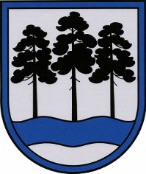 OGRES  NOVADA  PAŠVALDĪBAReģ.Nr.90000024455, Brīvības iela 33, Ogre, Ogres nov., LV-5001tālrunis 65071160, e-pasts: ogredome@ogresnovads.lv, www.ogresnovads.lv APSTIPRINĀTSar Ogres novada pašvaldības domes27.01.2022 sēdes lēmumu (protokols Nr.2; 38.)IEKŠĒJIE NOTEIKUMI OgrēOgres novada pašvaldībaspedagoģiski medicīniskās komisijas nolikumsIzdoti saskaņā arlikuma “Par pašvaldībām”41. panta pirmās daļas 2. punktu  Vispārīgie jautājumiIekšējie noteikumi nosaka Ogres novada pašvaldības (turpmāk – Pašvaldība) pedagoģiski medicīniskās komisijas (turpmāk – Komisija) kompetenci, sastāvu un darba organizācijas kārtību.Komisija ir pastāvīga Pašvaldības institūcija, kas saskaņā ar Ministru kabineta noteikumos noteiktajiem kritērijiem un saņemtajiem speciālistu atzinumiem izvērtē Pašvaldības administratīvajā teritorijā dzīvojošo izglītojamo veselības stāvokli, spējas un attīstības līmeni un sniedz atzinumu par izglītojamajam atbilstošāko izglītības programmu.Komisija savā darbībā ievēro Latvijas Republikā spēkā esošos normatīvos aktus, Valsts pedagoģiski medicīniskās komisijas (turpmāk – Valsts komisija) ieteikumus un šos iekšējos noteikumus.Komisija lieto zīmogu ar pilnu tās nosaukumu.Komisija atrodas Pašvaldības domes Izglītības jautājumu komitejas pārraudzībā. Komisijas kompetenceKomisija savā darbā ievēro Izglītības likumu, Vispārējās izglītības likumu, Bērnu tiesību aizsardzības likumu, Fizisko personu datu apstrādes likumu, Ministru kabineta noteikumus un citus valstī spēkā esošos normatīvos aktus, kā arī šos iekšējos noteikumus, Pašvaldības domes lēmumus, Pašvaldības saistošos noteikumus un citus Pašvaldības iekšējos normatīvos dokumentus.Komisija, pamatojoties uz pedagoģiski psiholoģiskās un medicīniskās izpētes materiāliem, sniedz atzinumu un iesaka vecākiem (aizbildņiem, bāriņtiesai, ja bērns ievietots audžuģimenē) (turpmāk – vecāki) izglītojamiem piemērotāko izglītības programmu, mācību organizēšanu mājās.Komisijas pienākumi:noteikt izglītojamo spējas un attīstības līmeni un izvērtēt veselības stāvokli, ja vecāki piedalās pārbaudē vai rakstiski ir atļāvuši to veikt;sniegt atzinumu par iespēju turpināt izglītību atbilstoši vispārējās pirmsskolas vai pamatizglītības programmai, jebkurai speciālās pirmskolas izglītības programmai, speciālās pamatizglītības programmai izglītojamiem ar garīgās attīstības traucējumiem, smagiem garīgās attīstības vai vairākiem smagiem attīstības traucējumiem, garīgās veselības traucējumiem, mācīšanās traucējumiem vai valodas traucējumiem no 1. līdz 4.klasei;veicināt izglītojamo ar garīgās vai fiziskās attīstības traucējumiem, valodas traucējumiem, mācīšanās traucējumiem, jauktiem attīstības traucējumiem, garīgās veselības traucējumiem vai somatiskām saslimšanām, kā arī izglītojamo ar redzes vai dzirdes traucējumiem, integrēšanu un iekļaušanu vispārējās izglītības iestādēs;izvērtējot ģimenes ārsta vai ārstu komisijas atzinumu un izglītojamā spējas, sniegt ieteikumu par ilgstoši slimojošo izglītojamo, izglītošanās nepieciešamību mājās;konsultēt pedagogus, vecākus un citas personas jautājumos, kas saistīti ar speciālo izglītību;analizēt pašvaldības administratīvajā teritorijā esošo izglītības iestāžu pieredzi izglītojamo ar speciālajām vajadzībām izglītošanā.Komisijas tiesības:ieteikt pārbaudīt izglītojamā veselības stāvokli ārstniecības iestādē;nosūtīt Pašvaldības administratīvajā teritorijā dzīvojošu izglītojamo uz izpēti Valsts komisijā, ja:nepieciešams ieteikt citu speciālās izglītības programmu;Komisijas locekļi nespēj vienoties par lēmumu;vecāki nepiekrīt Komisijas ieteikumam.sniegt ieteikumus izglītojamā speciālo vajadzību nodrošināšanai;uzaicināt piedalīties Komisijas darbā ekspertus pedagoģiskos, psiholoģiskos, un medicīniskos jautājumos;pieprasīt no Pašvaldības administratīvajā teritorijā esošajām izglītības iestādēm informāciju par Komisijas kompetencē esošajiem jautājumiem; atbilstoši savai kompetencei pieņemt lēmumus, kas ir saistoši Pašvaldības izglītības iestādēm, kontrolēt to izpildi.Komisijas sastāvs un darba organizācijaKomisija sastāv vismaz no pieciem Komisijas locekļiem, tai skaitā no Komisijas priekšsēdētāja un Komisijas priekšsēdētāja vietnieka.Komisijai ir sekretārs, kas ir Komisijas loceklis.Komisijas priekšsēdētāju nosaka Pašvaldības dome.Pašvaldības izpilddirektors ar rīkojumu nosaka Komisijas sastāvu un Komisijas sekretāru.Komisijas locekļi no sava vidus ievēl Komisijas priekšsēdētāja vietnieku, kurš aizvieto Komisijas priekšsēdētāju tā prombūtnes laikā.Komisijas priekšsēdētājs:organizē un vada Komisijas darbu pamatojoties uz saņemtajiem iesniegumiem;nosaka Komisijas sēžu laiku un darba kārtību;sasauc un vada Komisijas sēdes;nosaka personas, kuru piedalīšanās sēdē ir nepieciešama;paraksta Komisijas sēdes protokolus un atzinumus;pārstāv Komisiju valsts pārvaldes iestādēs un citās institūcijās par jautājumiem, kas ir Komisijas kompetencē.Komisijas darbs notiek Komisijas sēdēs.Komisija lēmumu pieņem ar vienkāršu balsu vairākumu. Ja balsu skaits sadalās vienādi, izšķirošā ir Komisijas sēdes vadītāja balss. Komisija ir lemttiesīga, ja sēdē piedalās vairāk kā puse no Komisijas locekļiem.Komisijas darbā iesaistītie speciālisti atbilstoši normatīvajos aktos noteiktajām prasībām, rakstiski apņemas saglabāt un nelikumīgi neizpaust Komisijas darbā izmantotos fizisko personu sensitīvos datus. Komisija veic izglītojamā veselības stāvokļa, spēju un attīstības līmeņa izvērtējumu normatīvajos aktos noteiktajā kārtībā, iesaka izglītojamā speciālajām vajadzībām atbilstošāko izglītības programmu un aizpilda izglītojamā pārbaudes karti (1.pielikums), ja saņemti šādi dokumenti:vecāku iesniegums (2.pielikums) par izglītojamā veselības stāvokļa, spēju un attīstības līmeņa izvērtēšanu Komisijā;uzrādīta izglītojamā dzimšanas apliecība un vecāka vai pilnvarotās personas personu apliecinošs dokuments;ģimenes ārsta atzinums par izglītojamā vispārējo veselības stāvokli, kurš izdots ne agrāk kā trīs mēnešus pirms Komisijas sēdes, un atzinums par izglītojamā redzi un dzirdi;individuālais izglītības plāns vai izglītības iestādes sniegtā informācija (3.pielikums), vai tās sagatavotais izglītojamā raksturojums, kuri izdoti ne agrāk kā trīs mēnešus pirms Komisijas sēdes;izglītojamā pedagoģiski psiholoģiskās izpētes materiāli, sekmju izraksts un liecība;papildu var iesniegt izglītojamā darba burtnīcas un viņa veiktos pārbaudes darbus matemātikā un dzimtajā valodā.Ilgstoši slimojoša izglītojamā mācību organizēšanu dzīvesvietā, izvērtējot izglītojamā veselības stāvokli un spējas, Komisija iesaka, pamatojoties uz vecāku iesniegumu, ģimenes ārsta vai ārstu komisijas atzinumu un izglītības iestādes sniegto informāciju, ja nozīmēta izglītojamā ārstēšana, kuru nevar apvienot ar mācību procesu.Komisijas Ministru kabineta noteiktajā kārtībā sagatavoto atzinumu paraksta Komisijas priekšsēdētājs.Komisijas lietvedību kārto un citus organizatoriskus jautājumus risina Komisijas sekretārs.Komisijas sēdes tiek protokolētas. Komisijas sekretārs protokolē Komisijas sēdes. Komisijas sēžu protokolus paraksta visi Komisijas locekļi. Komisijas locekļu, kuri neatbalsta Komisijas pieņemto lēmumu, paustais viedoklis tiek atspoguļots Komisijas sēdes protokolā, taču tas netiek atspoguļots Komisijas lēmumā. Protokolu noformē Komisijas sekretārs pēc Komisijas sēdes piecu darba dienu laikā.Komisijas sēdes protokolā norāda: sēdes norises vietu, datumu, laiku, numuru, sēdē piedalījušos Komisijas locekļus, sēdes vadītāju un protokolētāju, sēdes darba kārtību, Komisijas pieņemtos lēmumus par katru sēdes darba kārtības jautājumu.Komisijas sēžu protokola kopijas un izrakstus apliecina Komisijas priekšsēdētājs normatīvajos aktos noteiktajā kārtībā.Komisijas dokumenti tiek glabāti normatīvos aktos noteiktajā kārtībā.Komisija uz sēdi var uzaicināt arī Pašvaldības amatpersonas un speciālistus, kā arī ekspertus, kuri nav Komisijas locekļi. Uzaicinātajām personām Komisijas sēdē nav balsstiesību.Komisijas locekļi un Komisijas sekretārs par darbu Komisijā saņem atlīdzību Pašvaldības domes noteiktajā kārtībā un apmēros.Noslēguma jautājumsAtzīt par spēku zaudējušiem:Ogres novada pašvaldības 2010. gada 18. februāra nolikumu “Ogres novada pašvaldības pedagoģiski medicīniskās komisijas nolikums” (apstiprināts ar Ogres novada domes 2010. gada 18. februāra lēmumu (protokols Nr. 2; 33. §));Ikšķiles novada pašvaldības 2013. gada 23. janvāra nolikumu “Ikšķiles novada pašvaldības pedagoģiski medicīniskās komisijas nolikums” (apstiprināts ar Ikšķiles novada pašvaldības domes 2013. gada 23. janvāra lēmumu Nr. 2 (protokols Nr. 1);Lielvārdes novada pašvaldības 2012. gada 28. novembra nolikumu “Lielvārdes novada pašvaldības pedagoģiski medicīniskās komisijas nolikums” (apstiprināts ar Lielvārdes novada domes 2012. gada 28. novembra sēdes Nr. 14 lēmumu Nr. 3.Domes priekšsēdētājs 						            	E.Helmanis pielikums Ogres novada pašvaldības 2022. gada 27. janvāra iekšējiem noteikumiem Nr.8/2022Ogres novada pašvaldības pedagoģiski medicīniskā komisijasIZGLĪTOJAMĀ PĀRBAUDES KARTENr.______________________________________________(datums)1. Vispārējas ziņas par izglītojamoVārds, uzvārds ______________________________________________________Personas kods _______________________________________________________Mācību valoda ______________________________________________________Dzīvesvietas adrese ______________________________________________________________________________________________________________________ Mācās (izglītības iestāde, klase/grupa) ____________________________________  ___________________________________________________________________2. Komisijā piedalās Māte		        Tēvs				 Aizbildnis Bāriņtiesas pārstāvis       Izglītības iestādes pārstāvis       Pilnvarota persona3. Ziņas par laika posmu izglītības iestādē__________________________________________________________________________________________________________________________________________________________________________________________________________________________________________________________________________________________________________________________________________________________________________________________________________________4. Anamnēze_______________________________________________________________________________________________________________________________________________________________________________________________________________________________________________________________________________________________________________________________________________5. Bērnu psihiatra izvērtējums_____________________________________________________________________________________________________________________________________________________________________________________________________________________________________________________________________________________________________________________________________________________________________________________________________________________________________________________________________________________6. Logopēda izvērtējums___________________________________________________________________________________________________________________________________________________________________________________________________________________________________________________________________________________________________________________________________________________________________________________________________________________________________________________________________________________________________________________________________________________________________________________________________________________________7. Speciālās izglītības pedagoga izvērtējums________________________________________________________________________________________________________________________________________________________________________________________________________________________________________________________________________________________________________________________________________________________________________________________________________________________________________________________________________________________________________________________________________________________8.Psihologa izvērtējums_______________________________________________________________________________________________________________________________________________________________________________________________________________________________________________________________________________________________________________________________________________________________________________________________________________________________________________________________________________________________________________________________________________________________________________________________________________________________________________________________________________________________________________________________________________________________________________________________________________________________________________________________________________________________________9. Ieteiktās izglītības programmas kods _________________________________10. Piezīmes____________________________________________________________________________________________________________________________________________________________________________________________________________________________________________________________________________2. pielikums Ogres novada pašvaldības 2022. gada 27. janvāra iekšējiem noteikumiem Nr.8/2022Nr. _______________Ogres novada pašvaldībaspedagoģiski medicīniskajai komisijai(vecāku (aizbildņu) vārds, uzvārds, personas kods)(dzīvesvietas adrese, tālruņa numurs)IESNIEGUMS	Lūdzu izvērtēt mana dēla/meitas_______________________________________ veselības stāvokli, spējas un attīstības līmeni pedagoģiski medicīniskajā komisijā.Sniedzu ziņas par izglītojamo:Vārds, uzvārds 	_________________________________________________________Personas kods 		_________________________________________________________Dzīvesvietas adrese	_________________________________________________________Izglītības iestāde	_________________________________________________________Klase, grupa		_________________________________________________________Komisijai iesniegto dokumentu saraksts:Izglītības iestādes informācija par izglītojamo uz ______ lp.Psihologa	___________________________ 20___.g.__________ atzinums uz _____ lp.(vārds, uzvārds)Logopēda	___________________________ 20___.g.__________ atzinums uz _____ lp.(vārds, uzvārds)Psihiatra	___________________________ 20___.g.__________ atzinums uz _____ lp.(vārds, uzvārds)Ārsta		___________________________ 20___.g.__________ atzinums uz _____ lp.(vārds, uzvārds)Ģimenes ārsta	___________________________ 20___.g.__________ atzinums uz _____ lp.(vārds, uzvārds)______________________________________________________________________________________________________________________________________________________Vecāku (aizbildņu) vai bāriņtiesas pārstāvja paraksts_________________________________								(vārds, uzvārds, paraksts)_______________________________ (datums)								3. pielikums Ogres novada pašvaldības 2022. gada 27. janvāra iekšējiem noteikumiem Nr.8/2022Izglītības iestādes informācija par izglītojamo,kurš tiek pieteikts pašvaldības pedagoģiski medicīniskajai komisijaiDatums ___________________Vārds, uzvārds 	_________________________________________________________Personas kods 	_________________________________________________________Dzīvesvietas adrese,	_________________________________________________________tālruņa numurs	_________________________________________________________Izglītības iestāde	_________________________________________________________Klase (grupa)		_________________________________________________________1. Izglītojamā spēju raksturojums ________________________________________________________________________________________________________________________________________________________________________________________________________________________________________________________________________________________________________________________________________________________________________________________________________________________________________________________________________________________________________________________________________________________________________________________________________________________2. Izglītojamā spēju un zināšanu līmeņa atbilstība izglītības programmas prasībām ________________________________________________________________________________________________________________________________________________________________________________________________________________________________________________________________________________________________________________________________________________________________________________________________________________________________________________________________________________________________________________________________________________________________________________________________________________________3. Veselības problēmas ________________________________________________________________________________________________________________________________________________________________________________________________________________________________________________________________________________________________________________________________________________________________________________________________________________________________________________________________________________________________________________________________________________________________________________________________________________________4. Uzvedības problēmas ___________________________________________________________________________________________________________________________________________________________________________________________________________________________________________________________________________________________________________________________________________________________________________________________________________________________________________________________________________________________________________________________________________________________________________________________________________________________________________________________________________________________________5. Mācīšanās grūtības _____________________________________________________________________________________________________________________________________________________________________________________________________________________________________________________________________________________________________________________________________________________________________________________________________________________________________________________________________________________________________________________________________________6. Kādi mācīšanās veidi un cita palīdzība tika piemēroti, cenšoties pārvarēt minētās grūtības ________________________________________________________________________________________________________________________________________________________________________________________________________________________________________________________________________________________________________________________________________________________________________________________________________________________________________________________________________________________________________________________________________________________________________________________________________________________7. Priekšlikumi komisijas atzinumam_____________________________________________________________________________________________________________________________________________________________________________________________________________________________________________________________________________________________________________________________________________________________________________________________________________________________________________________________________________________________________________________________________________Klases (grupas) audzinātājs			_______________________________________	(paraksts un tā atšifrējums)Izglītības iestādes vadītājs			_______________________________________	(paraksts un tā atšifrējums)Z.v.2022. gada 27. janvārīNr.8/2022